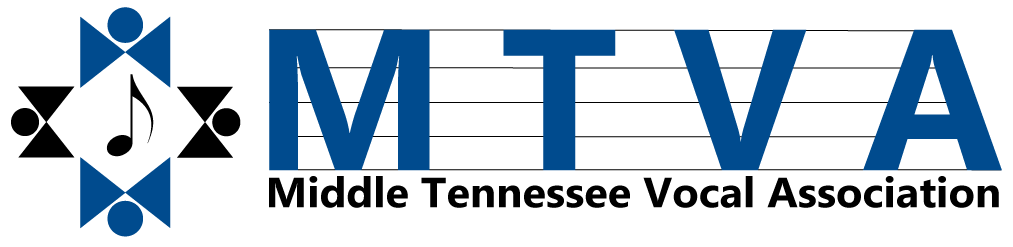 2022 Tennessee All Mid-state Choir  SATB * SSAA * TTBBEvent Location      Belle Aire Baptist Church        1307 N. Rutherford Blvd        Murfreesboro, Tennessee Event Date 	        Monday & Tuesday, November 14-15, 2022*****For Questions, Email:             Dr. Gerald Patton, Mid-state Event Chair                                         	pattong@rcschools.netU.S. Mail:Siegel High School - 3300 Siegel Road - Murfreesboro, TN 37129Phone:615-904-3800 Ext. 32700Conductors				                    AccompanistsDr. Deanna Joseph, SATB Conductor 	            Dr. Brian RussellGeorgia State University	         			Stewarts Creek High SchoolDr. Alison Allerton, SSAA Conductor	        	Mary BraschlerUniversity of Tennessee Chattanooga		Joy Church Dr. Craig Zamer, TTBB Conductor		Paul ThurmondTennessee Tech University				TTU Department of MusicChairpersonsBrenna Fitzgerald, SATB ChorusLebanon High SchoolBrenda Gregory, SSAA ChorusSiegel High SchoolGarrett Doo, TTBB Chorus Smyrna High School ScheduleMonday, November 14th4:30 PM Registration Opens6:00 PM Rehearsal I Begins9:00 PM Rehearsal I EndsTuesday, November 15th9:00 AM – 1:00 PM Rehearsal #21:00 PM – 1:45 PM Lunch2:00 PM- 5:00 PM Rehearsal #35:00 - 6:00 PM Dinner Break6:30 PM SATB Chorus Concert7:00 PM SSAA Chorus Concert7:30 PM TTBB Chorus Concert8:30 PM All clearFee PaymentDirectors, I will tell each of you the amount you will need to pay at Mid-state. You will use the invoice generator to generate your invoice. (I’ll send instructions on how to do this). You will BRING your invoice and check to Mid-state on November 14th. You will receive a receipt on site. Remember the fee is $20 for each student. Make all checks payable to MTVA. Rehearsal Tracks for All Mid-state MusicDirectors, here is the link to the rehearsal tracks for ALL the mid-state music.       Students should come PREPARED (knowing notes and rhythms). https://rhs.rcschools.net/apps/pages/Midstate2022Concert AttireSopranos and Altos: ankle length black dress with sleeves, or an ankle length black skirt with a black top of similar or complementary fabric, black shoes no more than 2 inches in height, optional modest jewelry such as a single strand of pearls or a drop-pearl or single stone on a delicate chain. No long dangling earrings or heavy choke necklaces. Tenors and Basses: White tux shirt or white long-sleeve dress shirt with black bow tie, black tux pants or black dress slacks, black dress shoes and black socks. No jackets, and no tennis shoes. (Black cummerbunds optional.)Food on TuesdayDirectors, you may bring in food for lunch and dinner on Tuesday, November 15th.   There will be a designated eating area for all students!Music Distribution / PickupAll music for the concerts has been ordered and will be available on Saturday for pickup. No music will be mailed! You will have to get your music on Saturday or send someone to get it. Music is paid for by the student participation fee. Performance & Song OrderMid-state SATB Chorus All the Way Home by Sarah QuartelOs Justi Bruckner Dubula arr. HatfieldHe’ll Make a Way Byron SmithMid-state SSAA Chorus Duo Seraphim Victoria Gloria György Orbán  Dear Song Craig Hella Johnson Brightest and Best arr. KirchnerMid-state TTBB Chorus If Ye Love Me Tallis Ceann Dubh Dillis Michael McGlynn Sweet River Reginald Unterseher Glory Eugene Rogers PepwearPepwear will be onsite on Tuesday evening to sell shirts and plaques. The concert is being recorded by Belle Aire. Clinician Bios Dr. Deanna Joseph is Professor of Music and Director of Choral Activities at the Georgia State University School of Music where she conducts the University Singers and leads the master’s program in choral conducting. In 2015, she was the recipient of the College of Arts and Sciences’ Outstanding Teacher Award at Georgia State, where she was selected out of a pool of over 800 faculty.   A recent review of her work states, “[t]he choir sings with great musicality, excellent intonation, clear diction, and a healthy and beautiful pallet of tone colors…” (The Choral Scholar).In May of 2017, the University Singers under Dr. Joseph’s leadership won first place in the renowned Marktoberdorf International Chamber Choir Competition while on a concert tour of Austria and Bavaria.  In May of 2013, the University Singers competed in La Florilège Vocal de Tours where the choir placed second overall in the mixed choir category and Dr. Joseph was honored with the Prix du chef de choer (conducting prize).  The Georgia State University Singers have been invited to perform at two Southern Division conventions of the American Choral Directors Association and at two conventions of the Georgia Music Educator’s Association during Dr. Joseph’s tenure at GSU, and the Georgia State University Choirs have been hired to sing two productions of David Bintley’s Carmina Burana with the Atlanta Ballet: in 2013 (North American premiere performances) and 2017. The choir’s professional recording, Evening Hymn (Gothic Records), is distributed internationally by Naxos and is available for purchase or streaming on all the major music distribution outlets including Amazon, Spotify, iTunes, etc.  The American Record Guide review states “There are no runts in the repertory litter…[and] [t]he Georgia State choir of 40 is very good at all of it: radiant as dusk approaches, but hushed and sensitive to the coming darkness as shadows deepen and fall.” The disk has been featured several times on National Public Radio’s program, With Heart and Voice.Dr. Joseph is an active guest conductor and headline clinician and has conducted all-state and honor choirs in more than twelve states. She is a frequent conductor of choral-orchestral repertoire and has led performances of Mendelssohn’s Elijah, Beethoven Mass in C, Mozart’s Requiem, Haydn’s Creation and Lord Nelson Mass, Schubert’s Mass in A-flat and Bruckner’s Mass in D Minor.  She has prepared choirs to sing with the Atlanta Symphony Orchestra, the Atlanta Opera, and Andrea Bocelli. One of her small ensembles was featured on a 2016 episode of “The Walking Dead”.Dr. Joseph’s research in the area of 19th-century choral-orchestral performance-practice has led to invited presentations on the topic at several division conferences of the American Choral Director’s Association and at the national convention for the National Collegiate Choral Organization. In October of 2012, she was selected as one of 25 presenters from ten countries to speak at the Lund Choral Festival in Sweden.Prior to her appointment at Georgia State University, Dr. Joseph served on the faculties at Smith College, the University of Massachusetts at Amherst and Hobart and William Smith Colleges.Dr. Joseph holds conducting degrees from the Eastman School of Music, where she was awarded the Walter Hagen Conducting Prize.  She is the founder and artistic director of the Atlanta Summer Conducting Institute (ASCI), a weeklong, summer conducting master class that draws conductors from across the country.Dr. Alison Allerton is Assistant Professor of Music, Associate Director of Choirs, and Coordinator of Music Education at the University of Tennessee at Chattanooga, where she conducts the Women’s Chorale and Singing Mocs and teaches courses in choral methods and techniques.Prior to her career in academia, Dr. Allerton spent twelve years as a public-school choral music educator at the elementary, middle, and high school levels. The entire tenure of her public-school teaching career was spent in the Greenwich Public Schools in Greenwich, CT, where she was named a recipient of the Greenwich Public Schools Distinguished Teacher Award in 2010 and a recipient of the Yale Distinguished Music Educator Award in 2007. Choirs under Dr. Allerton’s direction consistently received superior ratings at festivals and competitions, and in 2011 her 50-voice middle school boys select choir gave an invitational performance at the Connecticut Music Educators Association (CMEA) State Conference.Dr. Allerton’s early research interests include the works of Hugo Distler (1908-1942), and her dissertation, entitled “’Leave All That You Have, That You May Take All:’ What Hugo Distler’s Totentanz Reveals About His Life and Music,” won the Julius Herford Dissertation Prize for outstanding research in choral music. Now that she calls East Tennessee home, Dr. Allerton’s more recent research interests include studying Sacred Harp music, including its associations with Southern Appalachia and rural communities, and the recent surge of popularity of Sacred Harp music in concertized choral settings. Dr. Allerton was invited to present on the topic at the World Symposium of Choral Music in New Zealand in July 2020, which was unfortunately canceled due to the COVID-19 global pandemic.Dr. Allerton has presented at conferences of the National Collegiate Choral Organization (NCCO), College Music Society (CMS), and American Choral Directors Association (ACDA) Southern Region, as well as NAfME state-affiliate conferences in Connecticut, Tennessee, Virginia, Alabama, and Louisiana. She has served as a clinician or adjudicator for numerous choral festivals in the Eastern United States.Dr. Allerton holds a Doctor of Musical Arts in Choral Conducting from Louisiana State University, a Master of Music in Music Education with an emphasis in Choral Conducting from the Eastman School of Music, and a Bachelor of Music in Music Education from James Madison University.Dr. Craig Zamer is Professor of Music and Director of Choral Activities at Tennessee Tech University where he directs a non-auditioned Concert Choir and the Tennessee Tech University Chorale,Tennessee Tech’s top auditioned choir. Dr.Zamer also teaches undergraduate courses in choral conducting, choral literature, and secondary choral methods.
Dr. Zamer received his Bachelor of Arts degree with a double major in Vocal Performance and Music Education from Virginia Tech University. He also holds the M.M.E. and Ph. D. degrees in Music Education and Choral Conducting from The Florida State University. Before his graduate work he taught high school choral music at Stone Bridge High School in Loudoun County, Virginia.In 2018 Dr. Zamer debuted in Carnegie Hall conducting choirs from Tennessee and Mississippi in a performance of Dan Forrest’s Jubilate Deo with full orchestra. Dr. Zamer has been an invited clinician, conductor, and adjudicator in Alabama, Colorado, Florida, Georgia, Iowa, Kentucky, Mississippi, New York, Tennessee, and Virginia. Dr. Zamer has conducted abroad in Austria, China, the Czech Republic, England, France, Germany, Italy, and Switzerland.